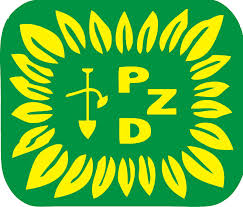                                                                                               Włocławek, dnia ……………...r.…………………………………..                                        Imię i Nazwisko………………………………….                                                adres………………………………….                          Kod                                  miasto                         Polski Związek Działkowców Zarząd Rodzinnego Ogrodu Działkowego          „Wiosenka” we Włocławku                              OświadczenieOświadczam, że zgodnie z art. 38 ust. 1 ustawy z dnia 13 grudnia 2013 r. o Rodzinnych Ogrodach Działkowych, jako małżonek/ka zmarłej/ego w dniu ………………. r. …………………………….. zam. ul. …………………..………………………...wstępuję w stosunek prawny wynikający z umowy dzierżawy działkowej dotyczącej działki nr …….. zlokalizowanej w Rodzinnym Ogrodzie Działkowym „Wiosenka” we Włocławku.                                                                                      ____________________________(podpis)Załącznik -  odpis aktu zgonu